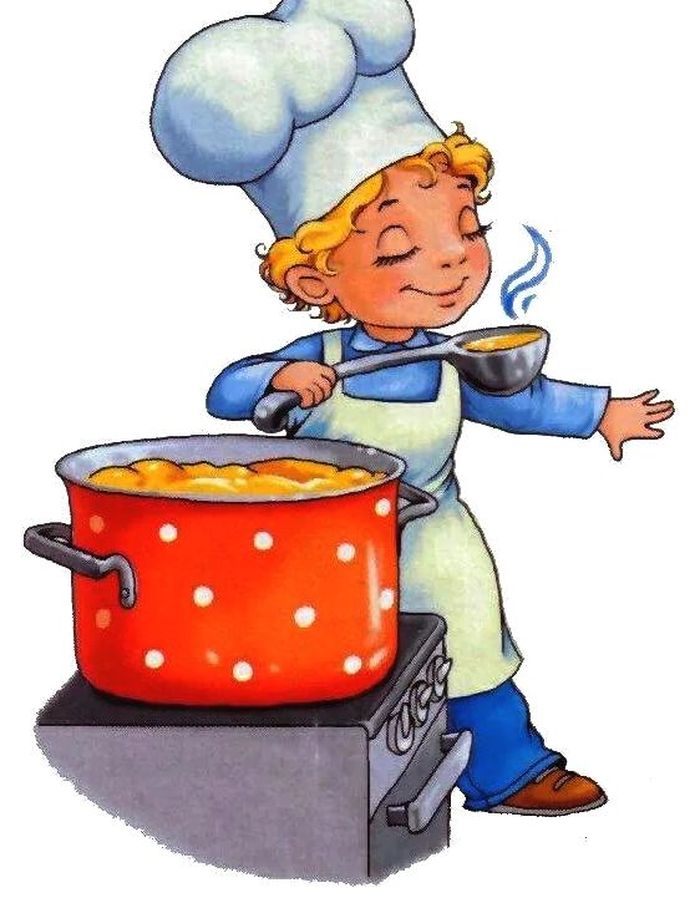 Меню 28 марта  2022г28выход  фактическийкалорийностьСтоимость блюдаЗАВТРАККаша гречневая рассыпчатая с маслом205гр25726,00Котлеты соус томатный100гр16226,57Хлеб45гр402,30Компот с сухофруктами200гр282,41Обед:Суп с овощами сметаной,200гр10815,16Хлеб60гр612,43Компот с сухофруктами200гр9214,7074889,57